Использование мультфильмов и фильмов! Материал используется только для старшей и подготовительной группы.Часть материала может быть вынесена в раздел «Работа с родителями», как рекомендации для домашнего просмотра в выходной день.Материал распределяется по лексическим темам. Не более 1 мультфильма / фрагмента фильма в неделю в детском саду + 1 рекомендованный для домашнего просмотра.Не требуется использовать весь перечень, но включение материала не из перечня должно быть обосновано и предоставлен файл с данным фильмом / мультфильмом.Материал для 7-8 лет – только в рекомендациях родителям.Один и тот же материал не должен повторяться в старшей и подготовительной группе.Просмотр планируется в досуговой деятельности или культурных практиках, если предполагается дальнейшее его обсуждение, обыгрывание, включение в проект.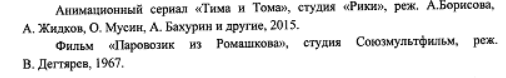 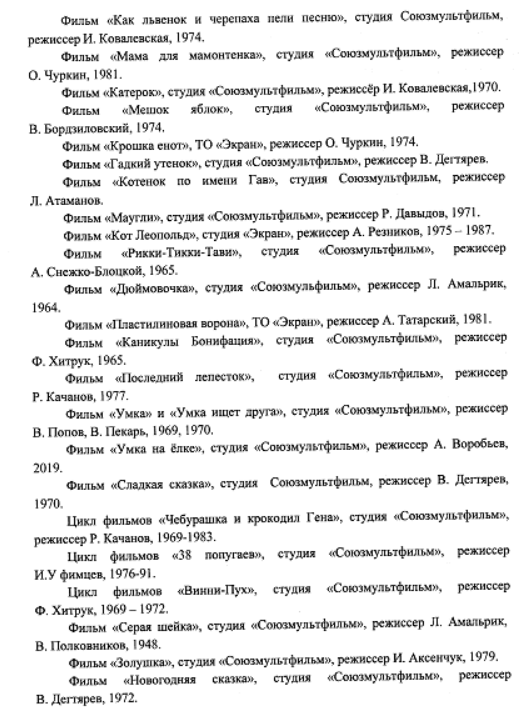 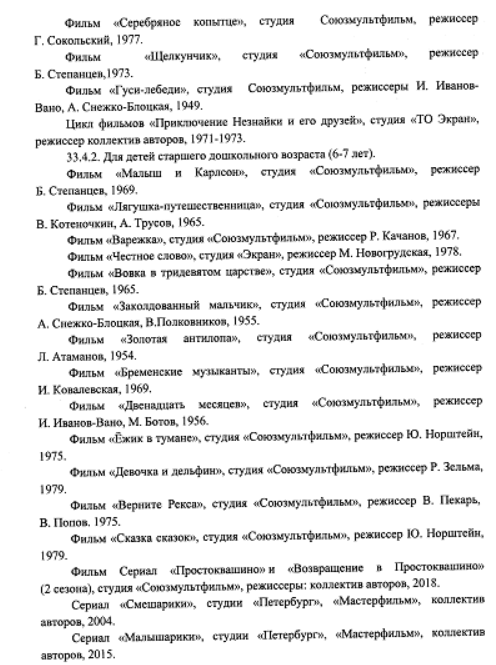 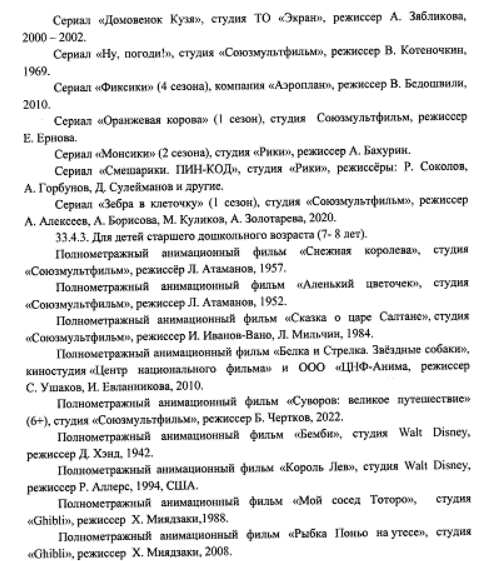 